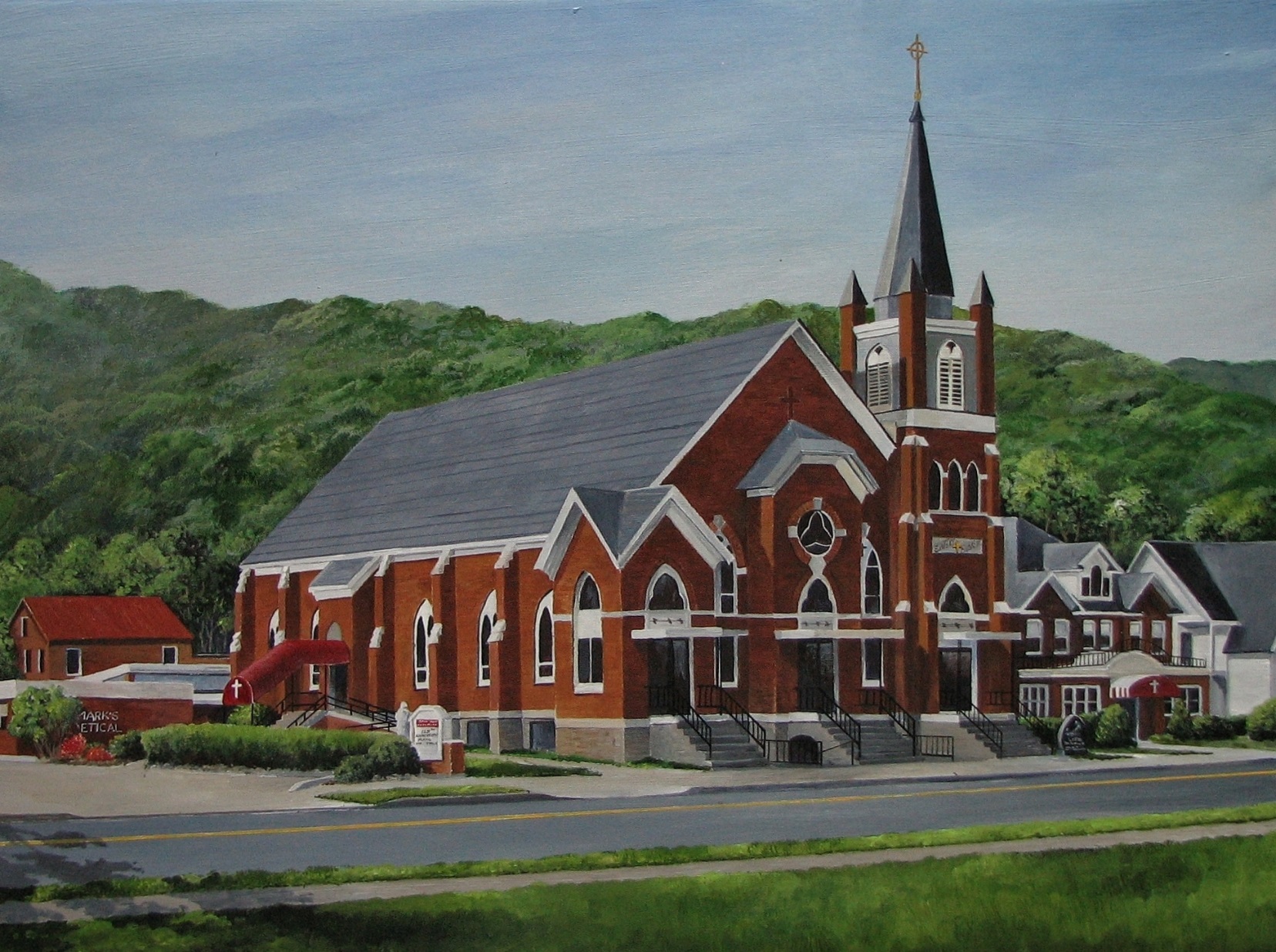 MASS ATTENDANCE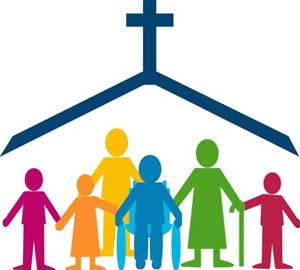 	MARCH 10-11, 2018                          St. Mark:   5:00 PM – 111                                                            	                9:00 AM – 160OFFERTORY COLLECTIONS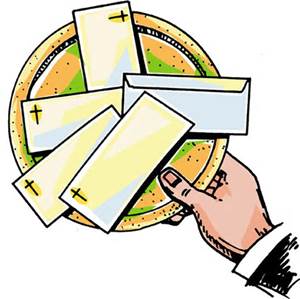 MARCH 10-11, 2018St. James: $643.00St. Mark: $3,943.001:38 Women’s Conference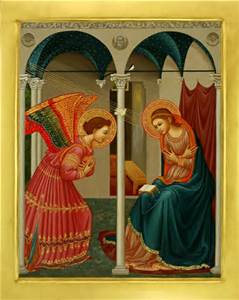 Fourth Annual Catholic Women’s conference in Erie will be held on Saturday, April 21st from 9:00 AM to 3:00 PM at Our Lady of Peace Parish, Erie. Cost is $40 per person, $35 for senior citizens or groups of 8, $25 for college students, $10 for high school students.Call 814-455-7364 for more information or to register.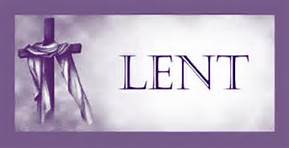 IN YOUR CHARITY,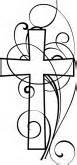 Please pray for the souls ofARLINGTON DUNKLE, father of Debbie Dunkle, who passed away recently.May his soul and the souls of all the faithful departed rest in peace.                            Amen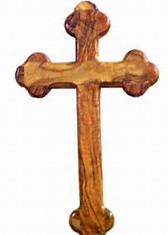 THE PONTIFICAL GOOD FRIDAY COLLECTIONPope Frances has asked our parish to support the Pontifical Good Friday Collection, which helps Christians in the Holy Land.Your support helps the church minister in parishes, provide Catholic schools and offer religious education.  This collection also helps to preserve the sacred shrines.  When you contribute to the Pontifical Good Friday Collection, you become an instrument of peace and join with Catholics around the world in solidarity with the Church in the Holy Land.  Please be generous!SCHEDULE OF EVENT          Sunday            (18th)    10:00 AM – Last Lenten Adult Session ~ O’Connell Hall 				NO Religious Ed. Classes….. 		                                        2:45 PM – Religious Ed. Students meet in Classroom to attend Penance Service 					3:00 PM – PENANCE SERVICE 		Wednesday	(21st)   12:05 PM – LENTEN LUNCH ~ O’Connell Hall (Only $4.00) 			           	             3:30-5:00 PM – Religious Ed. Class Grades 1-5					4:30 PM – Stations of the Cross			            		5:00 PM – Adoration of Blessed Sacrament ~ Intention ~Peace in the World		           		6:00 PM – Confession  			                                              	             7:00 PM – Benediction	                                                 			Thursday         (22nd)   6:30 PM – Recitation of Rosary       	Saturday          (23rd)    2:30 PM – Confession         	             		Sunday            (24th)    ~PALM SUNDAY~ Meet in O’Connell Hall to process into Church					10:15-11:30 – Religious Ed. Classes Grades 6-11                			   Welcome to St. Mark Church!If you’re visiting Cameron County this weekend, welcome and thank you for celebrating the Eucharist with us!  If you’re searching for a Spiritual home, we welcome you to join us in worship and invite you to become part or our church family.  Please complete this form and return it to the parish office or drop it in the offertory basket.Name __________________________________________________ Phone______________________________Address___________________________________________________________________________________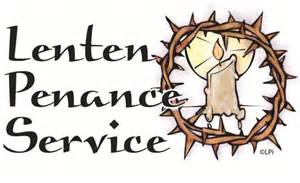 FIFTH SUNDAY of LENT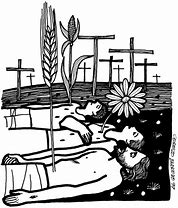 If we should like to see Jesus, we need to look for the fallen grains of wheat around us, the sick and impoverished, the abused and oppressed. If we should like to see Jesus, we need to look for those who are losing their lives, the victims of poverty, abuse, discrimination, and war.
What we need is a new covenant, a covenant of love and forgiveness. We need to have written in our hearts that we are God’s people that we aspire to be like Christ in transforming the darkness of the world’s pain into the life and joy of Easter.Our Community Lenten Service was such a nice occasion.  It was a happy get-together.  We all had a good time - - great singing, message and food to follow.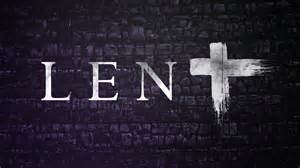 The few St. Mark people (13) kept saying “Where are St. Mark’s people?”  We missed your presence.  Please come with your family next time to be a good host. SUNDAY EVENING COMMUNITY LENTEN SERVICES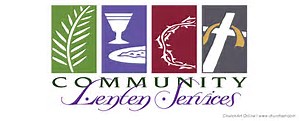 The Community LentenService will be TONIGHT, Sunday, March 18th @ 6:00 PM at the Free Methodist Church (240 E. 4th St.)Next Sunday, March 25th, PALM SUNDAY, services will be at First United Methodist Church @ 6:00 PM. 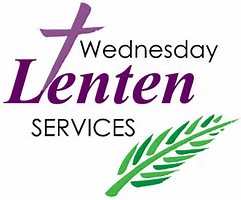 MAKE YOUR LENTEN DAY onWEDNESDAYMARCH 21, 201812:05 PM: Lenten LuncheonSpeaker: Rev. Lionel Owen     (Pastor @ Emporium Alliance Church)4:30 PM: Stations of the Cross5:00 PM: Exposition of Blessed Sacrament 	 ADORATION INTENTIONS OF BISHOP PERSICO:   		       ‘Peace in the World’6:00 PM: Confession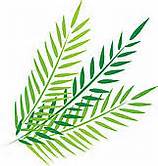 7:00 PM: BenedictionST. MARK PENANCE SERVICETODAY, SUNDAY, MARCH 18th@ 3:00 PMWe’ll have four visiting priests.  Please make plans to come to this wonderful opportunity.  Additional Local Parish Penance services:Mon., Mar. 19th @ 6:30 PM: ST. LEO, RIDGWAYTues. Mar. 20th @ 7:00 PM: SACRED HEART, 					ST. MARY’SThurs . Mar. 22nd, @ 6:30 PM: ST. BONIFACE in KERSEYPalm Sunday, Mar. 25th @ 3:00 PM: ST. JOSEPH,FORCETues. of Holy Week, Mar. 27th @ 7:00 PM; ST. MARY’S, ST. MARY’S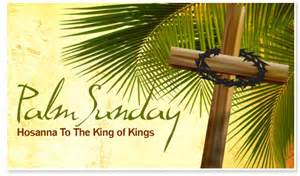  Next Sunday isPALM SUNDAYAll those able to participate and join our procession without difficulty are asked to meet in O’Connell Hall for the beginning of services and procession into the church.HOLY WEEK SCHEDULE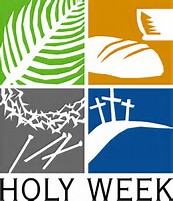 Please make plans to come to Holy Week Services, especially Easter Vigil.Holy Thursday, March 29th @ 6:30 pmBring Bells, Consolidate your Rice Bowl change, bring non-perishable food items; Plan to spend time in silent Adoration sometime following services until 10:00PM.Good Friday, March 30th @ 2:00 pmMost solemn time to spend together commemorating the time Jesus died on the Cross for us.Easter Vigil, March 31st @ 8:30 pmMost important service!Thanks so much to Beth Malizia for co-coordinating the Care and Concern ministry during this recent term!  It’s such a beautiful thing to serve those in need in our local area.  We thank Beth for using her stewardship of time & talent.  We welcome Brenda Sidun, who will now co-coordinate with Pat Rodgers, continuing the vital outreach ministry of the parish! 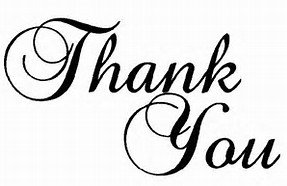 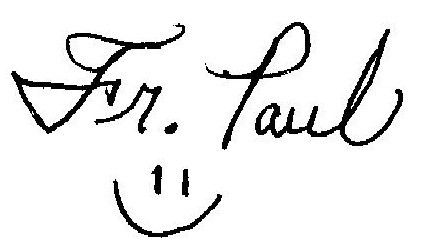 